Sujet de l’EMD/S2 : Octobre 2020Master 1/ Littérature : Théories et Méthodes de l’écrit littéraireSujet : Répondez aux questions suivantes dans une dissertation ne dépassant pas les 25 lignes :Définissez, selon vos lectures, le réalisme en littérature.Quels sont ses codes et ses règles scripturaires ?Donnez des exemples d’auteurs et d’œuvres à dimension réaliste.-----------------------------------------------------------------------------------------------------------------الجمهورية الجزائرية الديمقراطية الشعبيةRépublique Algérienne Démocratique et Populaireوزارة التعليم العالي والبحث العلمي Ministère de l’Enseignement Supérieur et de la Recherche Scientifique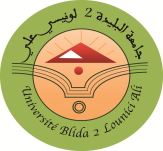 Sujet de l’EMD/S2 : Octobre 2020Master 1/ Littérature : Théories et Méthodes de l’écrit littéraireSujet : Répondez aux questions suivantes dans une dissertation ne dépassant pas les 25 lignes :Définissez, selon vos lectures, le réalisme en littérature.Quels sont ses codes et ses règles scripturaires ?Donnez des exemples d’auteurs et d’œuvres à dimension réaliste.